ENAH102 - Housing modification concept sketchENAH102 - Housing modification concept sketchENAH102 - Housing modification concept sketchENAH102 - Housing modification concept sketchENAH102 - Housing modification concept sketch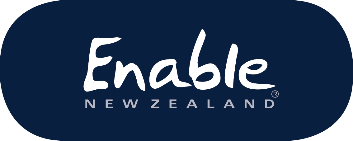 To be completed by the EMS AssessorChoose oneExisting environmentProposed modificationProposed modificationClient Name EMS Assessor Notes clear description of identified works. sizes, dimensions make or model of equipment.Drawing is to scaleClient initialsDrawing is not to scaleProperty owner initials